Football Staff Meeting TopicsMeeting # 1 (December)Off season InventoryExpectationsHiringCoaches and Team RulesCoaches ExpectationsSign Coaches ContractsMeeting # 2 (January) Winter FootballFull StaffMeetWatch film on last yearAcademic PlanStudy tablesHow to keep kids eligible How to kids get to playFeeder school recruitmentFreshmen nightCoaches Sizes:Hat ShirtPoloDress ShortAthletic ShortShoeMeeting # 3 (February) Spring BallPlan:Film SessionClass SessionPosition split Team togetherAgility StationsIndy TimePerfect the basicsMeeting # 4 (March) SNFCA CombineCombine TrainingInter squad 7 on 7 Tournament (April)Freshmen Night (April)What to do?Meeting # 5 (April) Camp PracticePractice ShellCamp ProceduresItinerary AssignmentsBusPractice PlanMeeting # 6 (June) @ CampFreshmen CampAssignmentsMeeting # 7 (June)July summer campFocus (No Team) *Master the basics, Learn responsibilitiesAgilities Strength buildingIndividual Drills	Meeting # 8 (July) before 2 a days2 –A-daysEquipment Hand Out AssignmentsInspect Athletic Packets for ErrorsFundraisingMeeting # 9 (August 1st Saturday after 2-adays) SeasonPractice RoutinesPreDuringPostDisciplineMeeting # 10 (November) End of the SeasonFirst Saturday after season is over Coaches EvaluationsInventoryClinic InfoOff Season PlanBowl Game TicketsBanquet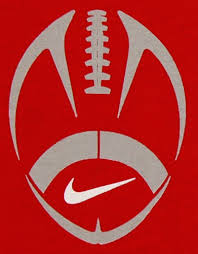 